Pfarrgemeinderatswahl 2018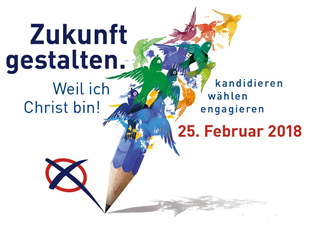 Pastoralraum: NIEDERSCHRIFTüber die Einführung von Pfarrverband 2 nach Entscheidungsverfahren für Pfarrverband 2 (bis spätestens 24.10.2017)Sitzung der Pfarrverbandskonferenz am  in Einladung durch: Anwesend aus Pastoralteam:Anwesend aus den Pfarrgemeinderäten (jeweils Vorsitzender und weitere Vertretung):Anwesend aus den Pfarrkirchenverwaltungen (jeweils eine Vertretung):1. Abstimmung über die Einführung des Modells Pfarrverband 2Gibt es keine eigene Geschäftsordnung, gelten die Regelungen der Satzung der Pfarrgemeinderäte analog. Es wurde ordnungsgemäß eingeladen und mehr als die Hälfe der stimmberechtigten Mitglieder sind anwesend.Vor der Abstimmung wurden die im Pastoralraum tätigen Pfarrern bzw. Pfarradministratoren befragt. 
Ein Veto wurde eingelegt von: Anzahl der anwesenden stimmberechtigten Mitglieder: Abstimmungsergebnis:	für die Einführung von Pfarrverband 2	gegen die Einführung von Pfarrverband 2	Enthaltungen (gelten als nicht abgegebene Stimmen)Die notwendige 2/3 Mehrheit für Pfarrverband 2 wurde erreicht:   ja   nein(Bei „nein“ weiterhin Zusammenarbeit als Pfarrverband 1)2. Festlegung der Anzahl der Delegierten aus den Kirchortsräten nach §4 der Satzung für den Pfarrgemeinderat in Verbindung mit Kirchortsräten und nach §15 der Wahlordnung für Mitglieder gemäß §4(2) der Satzung für den Kirchortsrat(Achtung: die Mitglieder aus den Kirchortsräten müssen im Pfarrgemeinderat die Mehrheit bilden!)Aus jedem Kirchort ist zunächst ein Delegierter zu wählen. Die weiteren Delegierten sind abhängig von der Katholikenzahl des Kirchorts.Kirchort:  Katholikenzahl:  Delegiertenzahl: Kirchort:  Katholikenzahl:  Delegiertenzahl: Kirchort:  Katholikenzahl:  Delegiertenzahl: Kirchort:  Katholikenzahl:  Delegiertenzahl: Kirchort:  Katholikenzahl:  Delegiertenzahl: Kirchort:  Katholikenzahl:  Delegiertenzahl: Kirchort:  Katholikenzahl:  Delegiertenzahl: (Weitere Kirchorte bei Bedarf auf Rückseite ergänzen!)Summe der Delegierten aus den Kirchortsräten im Pfarrgemeinderat: Ort, Datum	Unterschrift des Leiters des Pfarrverbandes